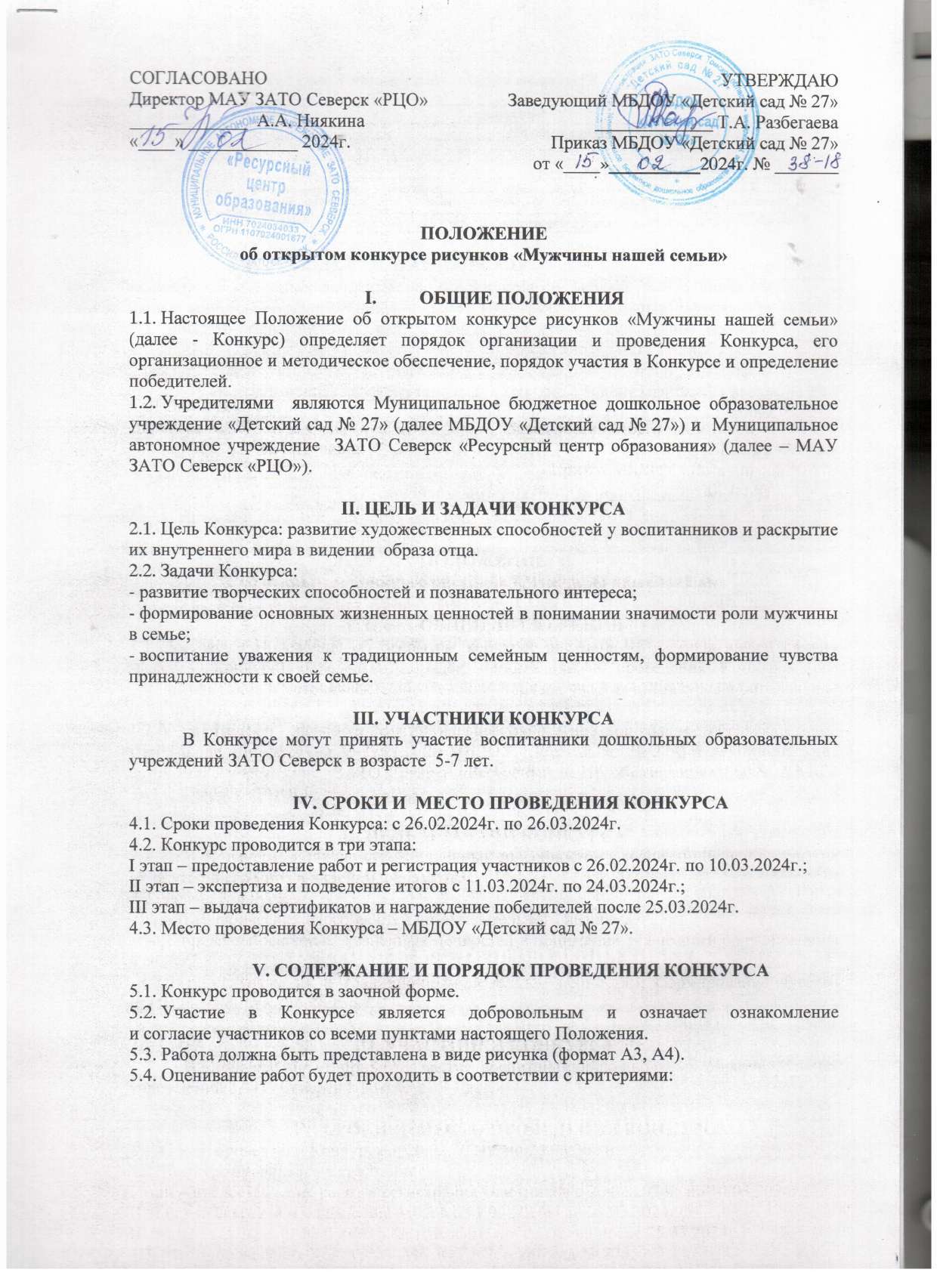 Критерии оценки материалов Конкурса (роликов)VI. ОРГАНИЗАЦИЯ КОНКУРСА6.1. Конкурсные работы в электронном виде направляются на электронный адрес: gorbunovas17@mail.ru  с указанием темы письма: Конкурс «Мужчины нашей семьи». Каждую конкурсную работу необходимо отправлять отдельным письмом, к которому прикрепляется конкурсная работа (скан или рисунок в формате JPEG), заполненная заявка в формате Word (Приложение № 1), Согласие на обработку персональных данных и размещение материалов Конкурса в интернет ресурсах (Приложение № 2). Координаторы Конкурса:Горбунова Светлана Георгиевна, старший воспитатель МБДОУ «Детский сад № 27», контактный телефон: 8-909-548-28-65; 8(3823)52-12-62Михайлова Евгения Евгеньевна, старший методист МАУ ЗАТО Северск «РЦО», контактные телефоны: 8-909-547-4618, 8(3823)78-17-246.2. Организацией Конкурса занимается оргкомитет, который формирует экспертную комиссию.6.3. Конкурсные работы не возвращаются и не рецензируются.6.4. Конкурсные работы могут быть использованы в рамках семинаров и курсов повышения квалификации работников образования.VII. ПОРЯДОК ВЫДАЧИ ДОКУМЕНТОВ И НАГРАЖДЕНИЕ7.1. Выдача сертификатов об участии в конкурсе осуществляется после окончания экспертизы всех конкурсных материалов в электронном виде на почту ДОУ. 7.2. Победители награждаются дипломами и призами.7.3. Результаты Конкурса размещаются на официальном сайте МАУ ЗАТО Северск «РЦО» http://center-edu.ssti.ru  и сайте МБДОУ «Детский сад № 27» https://дс27.зато-северск.рф/   не позднее 26 марта 2024 г.Приложение № 1Заявка на участие в открытом конкурсе видеороликов «Мужчины нашей семьи»Приложение № 2СОГЛАСИЕ на обработку персональных данных и размещение видео материаловв интернет ресурсахЯ, __________________________________________________________________________________;(Ф.И.О.) __________________ года рождения; гражданин (-ка) _____________________________________; зарегистрированный (-ая) по адресу _____________________________________________________; паспорт серии__________ №______________выдан_______________________________________________________________________________________________ «___» ________ 20__года; являюсь законным представителем (мать, отец, опекун) несовершеннолетнего (-ней) ______________________________________________________,    _______________года рождения, воспитанника(цы)_____________________________________________________________________(Название ДОУ)в соответствии с требованиями Федерального закона от 27.07.2006 г. № 152-ФЗ «О персональных данных» даю согласие МАУ ЗАТО Северск «РЦО», МБДОУ «Детскому саду № 27» ЗАТО Северск на обработку моих персональных данных и персональных данных несовершеннолетнего(-ней): фамилия, имя, отчество, дата рождения, адрес проживания. Предоставленные персональные данные могут использоваться для сбора, систематизации, накопления, хранения, уточнения, подтверждения, обработки, использования, в том числе публикации в средствах массовой информации, на интернет ресурсах и др.Обработка данных осуществляется с целью подготовки всей документации, связанной с организацией и проведением открытого конкурса видеороликов «Мужчины нашей семьи» и оформлением итоговых ведомостей, программы, буклетов, дипломов, благодарностей, сертификатов и т. д, проведением процедуры награждения и публикацией информации о ходе проведения и результатах конкурса на сайте МАУ ЗАТО Северск «РЦО», МБДОУ «Детский сад № 27».  А также, данным согласием, разрешаю на безвозмездной основе публиковать видео  на официальном сайте МАУ ЗАТО Северск «РЦО», сайте МБДОУ «Детский сад № 27».Настоящее Согласие действует с момента подачи заявки на участие в конкурсе, является его неотъемлемой частью, и до истечения определяемых в соответствии с федеральным законодательством и законодательством Томской области сроков хранения персональных данных. Оставляю за собой право отзыва данного согласия по моему письменному заявлению. Настоящим я удостоверяю, что являюсь родителем (законным представителем) ребенка и имею полное право заключить настоящее соглашение, предоставленные мною персональные данные являются полными и достоверными. Я подтверждаю, что полностью ознакомлен (а) с вышеупомянутым разрешением.«____»______________ 2024 г.      __________________     ________   подпись                                                      ФИО№КритерииБаллы1Соответствие тематике конкурса0-52Эстетический вид, качество выполнения и аккуратность0-53Владение выбранной техникой 0-54Художественный вкус, цветовое решение, колорит, оригинальность.0-55Соответствие возрасту участника0-5№Фамилия, имя (ребенка) участникаФИО (полностью) родителя (законного представителя) участникаНазвание работы(не должно совпадать с названием Конкурса)ФИО (полностью) педагога, телефон Наименование ДОУ,  эл. почта ДОУ1.